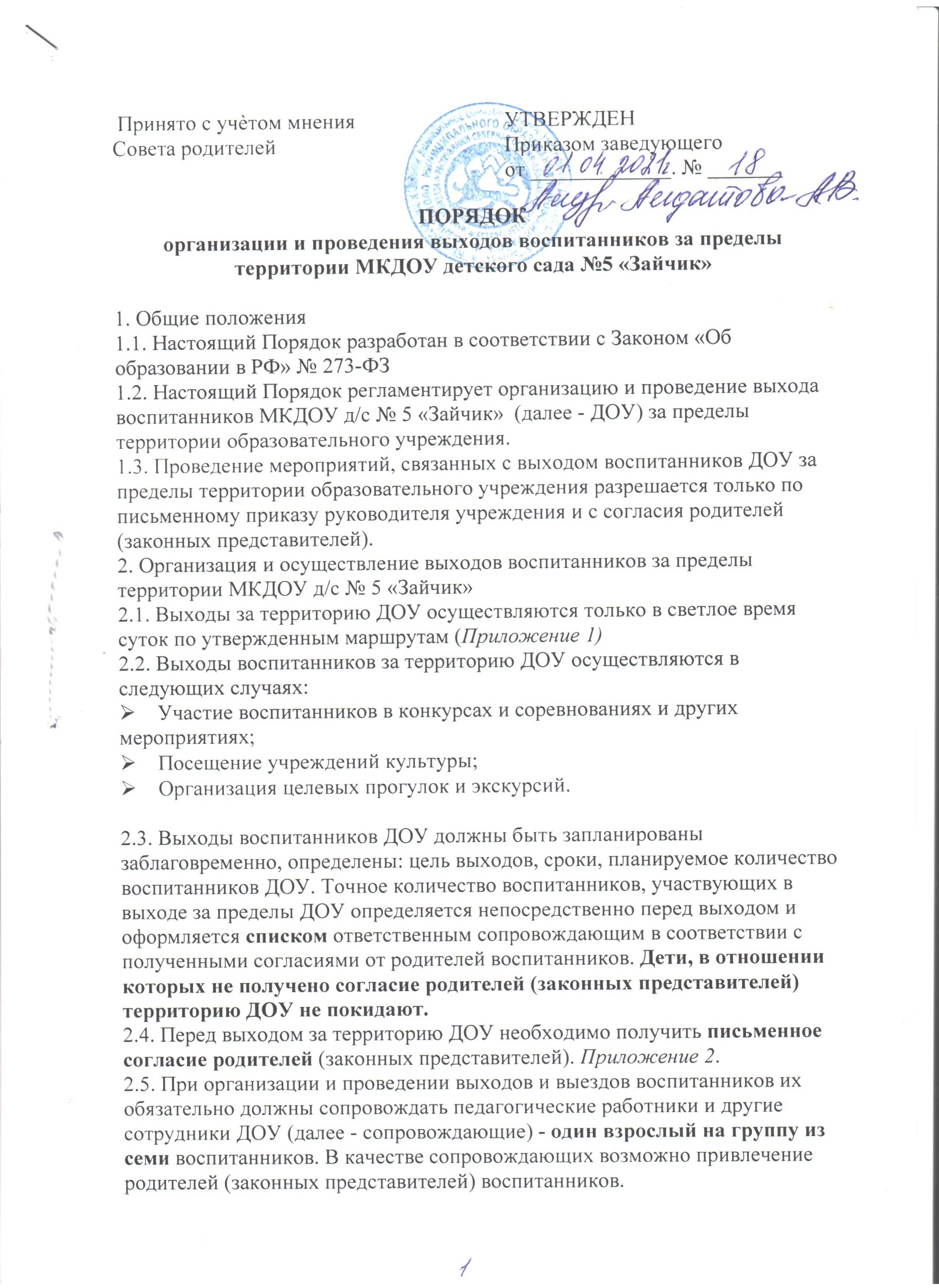 Из числа сопровождающих назначаются ответственные сопровождающие, которыми могут быть только педагогические работники, которые прошли инструктаж с соответствующей записью в Журнале регистрации выходов воспитанников. Приложения 3. Ответственные сопровождающие должны знать: - маршрут следования; - инструкцию по охране жизни и здоровья детей; - инструкцию по предупреждению несчастных случаев с воспитанниками и оказанию им первой доврачебной помощи. 2.6. При передвижении пешей колонной один сопровождающий возглавляет, другой замыкает колонну, остальные сопровождающие распределяются в колонне. 2.8. На протяжении всего выхода ответственный сопровождающий постоянно пересчитывает воспитанников. 2.9. Сопровождающие во время выхода воспитанников не имеют право: Оставлять воспитанников без наблюдения; Самостоятельно изменять маршрут (возможно только в случае угрозы жизни и здоровью воспитанников ДОУ). 2.10. В случае обнаружения отсутствия воспитанников в поле зрения, сопровождающий немедленно должен: Осмотреть близлежащую территорию; Поставить в известность заведующего ДОУ; Связаться с отделением полиции; Сформулировать описание воспитанников, их приметы, внешний вид, возраст, одежду; Продолжить поиск; Связаться и поставить в известность родителей (законных представителей), в случае если поиск в ближайшем окружении не дал результатов. 2.11. По возвращению в ДОУ, ответственный сопровождающий делает запись в Журнале регистрации выхода воспитанников ДОУ. 2.12. Сопровождающий, допустивший невыполнение или нарушение Порядка организации и проведения выходов воспитанников за пределы ДОУ, может быть привлечѐн к дисциплинарной ответственности. Приложение 1. Маршруты выходов воспитанников за пределы территории МБДОУ ДС №50. Маршрут экскурсии по городу на автобусе: 1. Посадка в автобус: остановка Дзержинского, 32 2. Площадь Курчатова (с выходом к памятнику) 3. По улице Ленина, к площади Ленина (с выходом к памятнику) 4. Проспект Победы – ул. Блюхера 5. Памятник Победы (с выходом к памятнику) 6. По ул. Космонавтов, к обелиску «Вечный огонь» (с выходом к памятнику) 7. Возвращение: остановка Дзержинского, 35 Маршруты выходов за пределы территории 1 здания МБДОУ ДС №50 - ул. Матросова 14а (далее ДОУ) 1. Маршрут от ДОУ до автобусной остановки Дзержинского, 32 Выход из ворот ДОУ на ул. Матросова – по ул. Матросова до перекрестка с ул. Дзержинского – переход улицы по светофору на остановку 2. Маршрут от автобусной остановки Дзержинского, 35 до ДОУ Выход из автобуса - переход улицы Дзержинского по светофору - по ул. Матросова до ворот ДОУ 3. Маршрут от ДОУ до ДОУ ДС №51 (Октябрьская, 28), ДОУ ДС №53 (проспект Карла Маркса, 18а) Выход из калитки ДОУ на проспект Карла Маркса - переход улицы по светофору к магазину «Семья» - ДОУ ДС №53 - по дворовой территории ул. Луначарского - ДОУ ДС №51 4. Маршрут от ДОУ до МБОУ СОШ №25 (улица Матросова 12а) Выход из ворот ДОУ на ул. Матросова – по ул. Матросова до центрального входа МБОУ СОШ №25 5. Маршрут от ДОУ до кукольного театра «Золотой петушок» (улица Калинина,8) Выход из ворот ДОУ на ул. Матросова – по ул. Матросова до светофора около МБОУ СОШ №25 – переход на другую сторону ул. Матросова – кукольный театр «Золотой петушок» 6. Маршрут от ДОУ до ДТДиМ (улица Иртяшская,1) Выход из ворот ДОУ на ул. Матросова – перекресток ул. Матросова , ул. Верхняя - по пешеходному переходу на ул. Верхняя – по ул. Верхняя до перекрестка ул. Музрукова, ул. Иртяшской - переход улицы Музрукова и ул. Иртяшская по светофору - ДТДиМ 7. Маршрут от ДОУ до ДЭБЦ (Горная улица,14) Выход из калитки ДОУ на проспект Карла Маркса - переход улицы по светофору к магазину «Семья» - по дворовой территории ул. Луначарского до светофора ул. Октябрьской – переход улицы по светофору к Городской поликлинике – ул. Горная, по пешеходному переходу к МБОУ СОШ №27 – ДЭБЦ 8. Маршрут от ДОУ до Музыкальной школы №1 (улица Семенова,5) Выход из ворот ДОУ на ул. Матросова – перекресток ул. Матросова , ул. Верхняя - по пешеходному переходу на ул. Верхняя – по ул. Верхняя до перекрестка ул. Музрукова, ул. Семенова - переход улицы Семенова по светофору – Музыкальная школа №1 9. Маршрут от ДОУ до театра «Наш дом» (проспект Ленина,30) Выход из ворот ДОУ на ул. Матросова – перекресток ул. Матросова , ул. Верхняя - по пешеходному переходу на ул. Верхняя – по ул. Верхняя до перекрестка ул. Музрукова, ул. Семенова - переход улицы Семенова по светофору – Музыкальная школа №1 – по аллее до ЦЗЛ - по пешеходному переходу через ул. Ермолаева на пл. Курчатова - по пешеходному переходу от магазина «Турист», через пр. Ленина, на Театральную площадь – театр «Наш дом» 10. Маршрут от ДОУ до ДК «Строитель» (улица Матросова, 7) Выход из ворот ДОУ на ул. Матросова – по ул. Матросова до магазина «Золотая рыбка», по дворовой территории до светофора ул. Октябрьская, 8, переход улицы Октябрьская по светофору – СК «Лидер» - по аллее до ДК «Строитель» Маршруты выходов за пределы территории 2 здания МБДОУ ДС №50 - ул. Рабочая 1а (далее ДОУ) 1. Маршрут от ДОУ до автобусной остановки Дзержинского, 32 Выход из ДОУ на ул. Матросова - перекресток ул. Матросова, ул. Верхняя - по пешеходному переходу на другую сторону ул. Матросова – по ул. Матросова до перекрестка с ул. Дзержинского – переход улицы по светофору на остановку 2. Маршрут от автобусной остановки Дзержинского, 35 до ДОУ Выход из автобуса - переход улицы Дзержинского по светофору - по ул. Матросова до перекрестка ул. Матросова, ул. Верхняя - по пешеходному переходу на ул. Верхняя – по дворовой территории ул.Матросова 43а, до ворот ДОУ 3. Маршрут от ДОУ до ДОУ ДС №51 (Октябрьская, 28), ДОУ ДС №53 проспект Карла Маркса, 18а) Выход из ДОУ на ул. Матросова – по ул. Матросова до светофора около МБОУ СОШ №25 – переход на другую сторону ул. Матросова - проспект Карла Маркса - переход улицы по светофору к магазину «Семья» - ДОУ ДС №53 - по дворовой территории ул. Луначарского - ДОУ ДС №51 4. Маршрут от ДОУ до МБОУ СОШ №25 (улица Матросова 12а) Выход из ворот ДОУ на ул. Матросова – по ул. Матросова до светофора около МБОУ СОШ №25 – переход на другую сторону ул. Матросова – центральный вход МБОУ СОШ №25 5. Маршрут от ДОУ до кукольного театра «Золотой петушок» (улица Калинина, 8) Выход из ДОУ на ул. Калинина – по ул. Калинина до кукольного театра «Золотой петушок» 6. Маршрут от ДОУ до ДТДиМ (улица Иртяшская,1) Выход из ДОУ на ул. Калинина – спуститься до ул. Верхняя – по ул. Верхняя до перекрестка ул. Музрукова, ул. Иртяшской - переход улицы Музрукова и ул. Иртяшская по светофору - ДТДиМ 7. Маршрут от ДОУ до ДЭБЦ (Горная улица,14) Выход из ДОУ на ул. Матросова – по ул. Матросова до светофора около МБОУ СОШ №25 – переход на другую сторону ул. Матросова - проспект Карла Маркса - переход улицы по светофору к магазину «Семья» - по дворовой территории ул. Луначарского до светофора ул. Октябрьской – переход улицы по светофору к Городской поликлинике – ул. Горная, по пешеходному переходу к МБОУ СОШ №27 – ДЭБЦ 8. Маршрут от ДОУ до Музыкальной школы №1 (улица Семенова,5) Выход из ДОУ на ул. Калинина – спуститься до ул. Верхняя – по ул. Верхняя до перекрестка ул. Музрукова, ул. Семенова - переход улицы Семенова по светофору – Музыкальная школа №1 9. Маршрут от ДОУ до театра «Наш дом» (проспект Ленина,30) Выход из ДОУ на ул. Калинина – спуститься до ул. Верхняя – по ул. Верхняя до перекрестка ул. Музрукова, ул. Семенова - переход улицы Семенова по светофору – Музыкальная школа №1 – по аллее до ЦЗЛ - по пешеходному переходу через ул. Ермолаева на пл. Курчатова - по пешеходному переходу от магазина «Турист», через пр. Ленина, на Театральную площадь – театр «Наш дом» 10. Маршрут от ДОУ до ДК «Строитель» (улица Матросова, 7) Выход из ДОУ на ул. Калинина – по ул. Калинина до магазина «Золотая рыбка», по дворовой территории до светофора ул. Октябрьская, 8, переход улицы Октябрьская по светофору – СК «Лидер» - по аллее до ДК «Строитель»                                                                                                                      Приложение 2 Муниципальное казённое дошкольное образовательное учреждениедетский сад № 5 «Зайчик»Ул. Кирова, 210/5, с.Эльхотово, Кировского района, Республики Северная Осетия-Алания 363600, т/факс 5-12-57 ОКПО 53823345, ИНН/КПП 7422026049/741301001                                             Уважаемые родители!      Просим выразить своѐ согласие или не согласие относительно выхода (выезда) за территорию МКДОУ детского сада  №5 «Зайчик» с целью проведения экскурс                                                                                                      Приложение 3 Журнал регистрации выходов воспитанников за территорию МКДОУ детского сада №5 «Зайчик»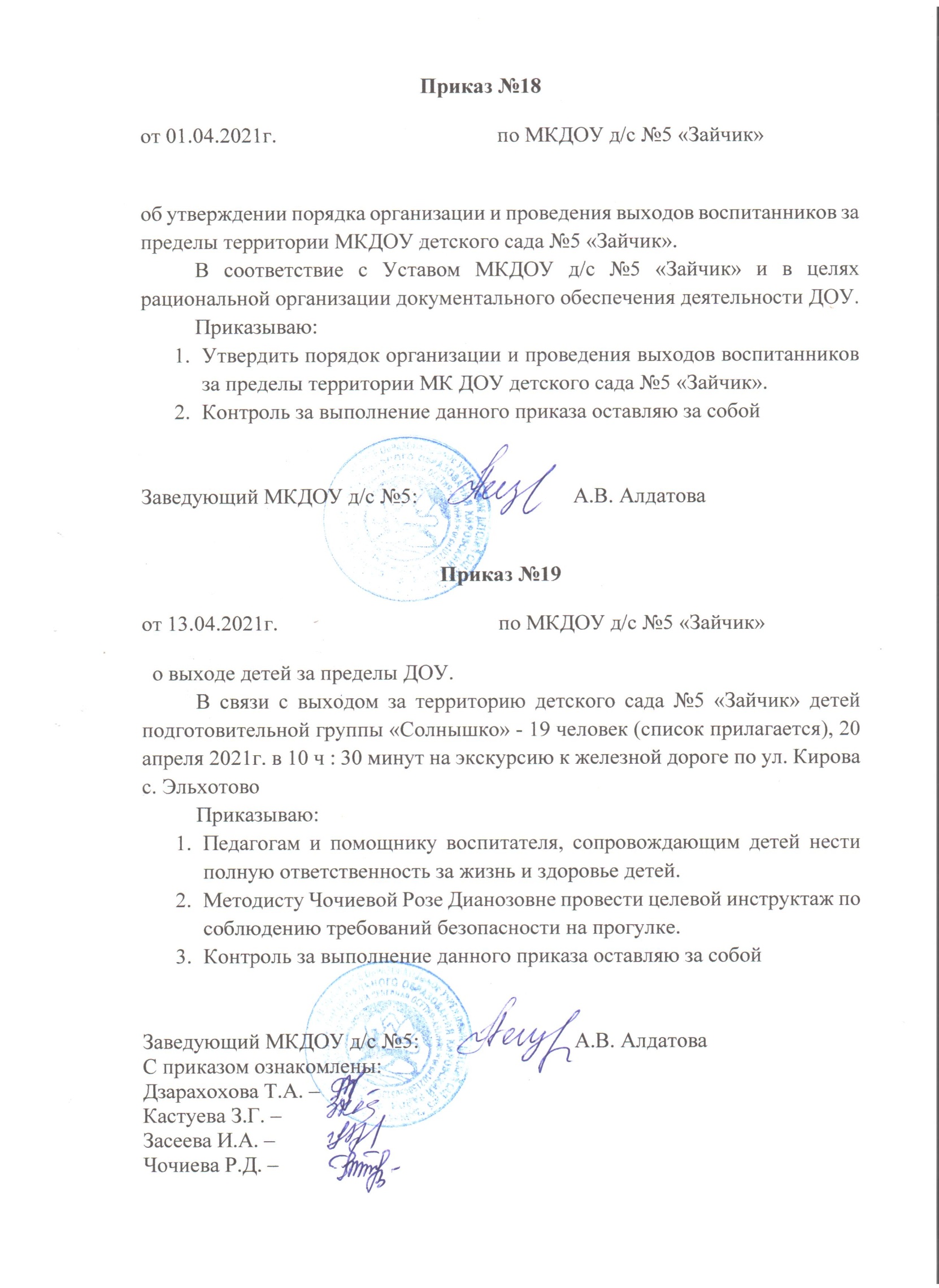 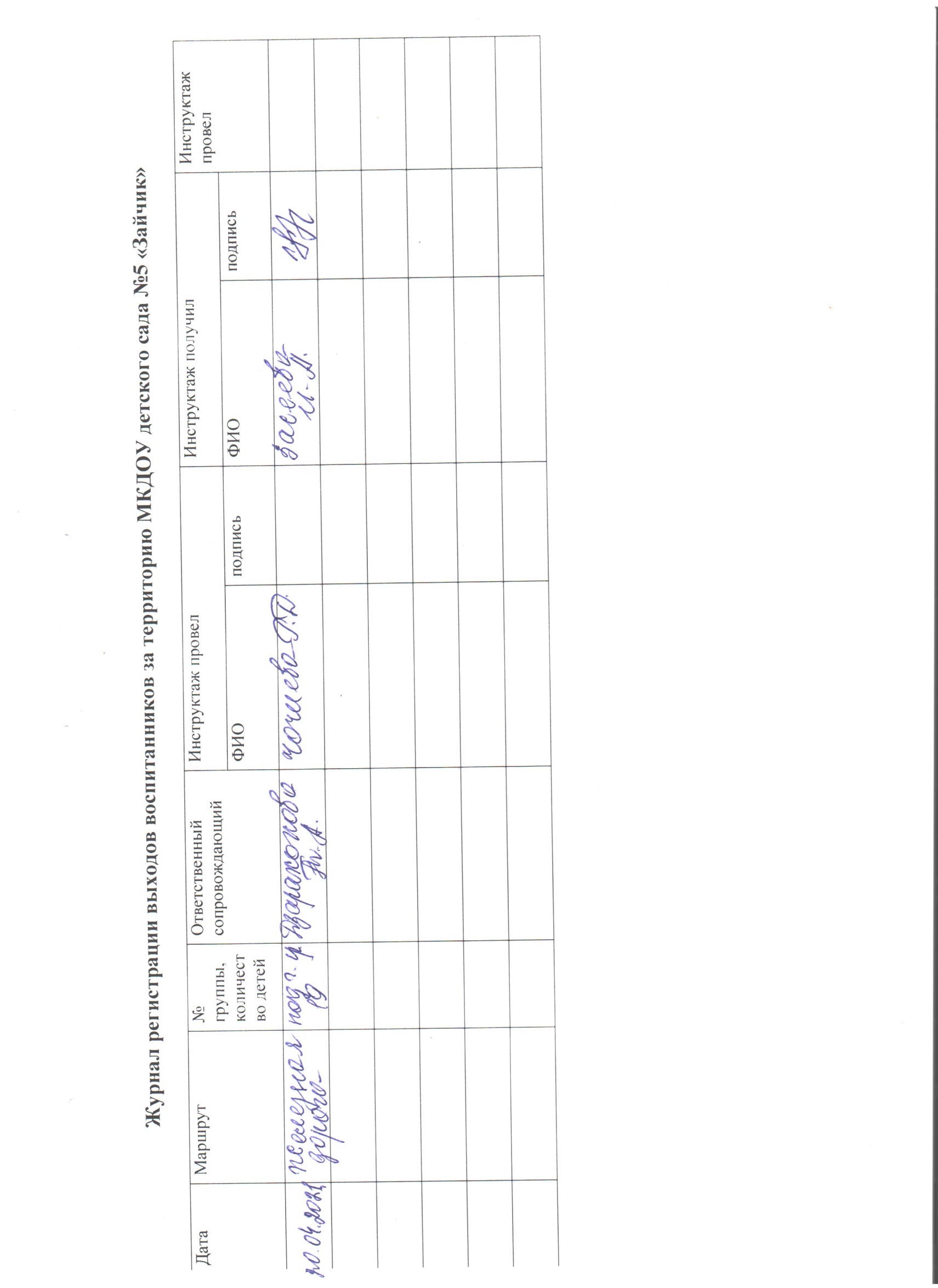 Название экскурсии № п/п ФИО родителя (законного представителя) ФИО родителя (законного представителя) Согласен/ не согласен Подпись Подпись Дата 1 1 2 2 3 3 Дата Маршрут № группы, количество детей Ответственный сопровождающий Инструктаж провел Инструктаж провел Инструктаж получил Инструктаж получил Инструктаж провел Дата Маршрут № группы, количество детей Ответственный сопровождающий ФИОподписьФИОподписьИнструктаж провел 